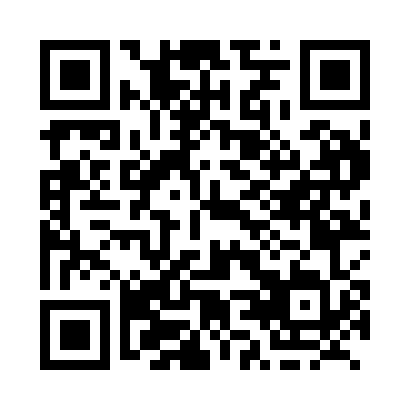 Prayer times for Castledale, British Columbia, CanadaWed 1 May 2024 - Fri 31 May 2024High Latitude Method: Angle Based RulePrayer Calculation Method: Islamic Society of North AmericaAsar Calculation Method: HanafiPrayer times provided by https://www.salahtimes.comDateDayFajrSunriseDhuhrAsrMaghribIsha1Wed4:236:181:436:509:0911:042Thu4:216:161:436:519:1111:073Fri4:186:141:436:529:1211:094Sat4:156:131:436:539:1411:125Sun4:126:111:436:549:1511:156Mon4:096:091:436:559:1711:177Tue4:076:081:436:569:1911:208Wed4:046:061:436:579:2011:239Thu4:016:041:436:589:2211:2610Fri3:586:031:426:599:2311:2811Sat3:556:011:427:009:2511:3112Sun3:536:001:427:019:2611:3413Mon3:505:581:427:019:2811:3514Tue3:505:571:427:029:2911:3615Wed3:495:551:427:039:3111:3716Thu3:485:541:437:049:3211:3717Fri3:485:521:437:059:3311:3818Sat3:475:511:437:069:3511:3919Sun3:465:501:437:069:3611:4020Mon3:465:481:437:079:3811:4021Tue3:455:471:437:089:3911:4122Wed3:455:461:437:099:4011:4223Thu3:445:451:437:109:4211:4224Fri3:445:441:437:109:4311:4325Sat3:435:431:437:119:4411:4426Sun3:435:421:437:129:4511:4427Mon3:425:411:437:139:4711:4528Tue3:425:401:447:139:4811:4629Wed3:415:391:447:149:4911:4630Thu3:415:381:447:159:5011:4731Fri3:415:371:447:159:5111:48